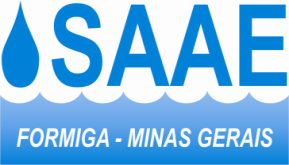 SAAE – SERVIÇO AUTÔNOMO DE ÁGUA E ESGOTOSAAE – SERVIÇO AUTÔNOMO DE ÁGUA E ESGOTOSAAE – SERVIÇO AUTÔNOMO DE ÁGUA E ESGOTOCNPJ: 16.782.211/0001-63 – TELEFAX: (37) 3322 1230CNPJ: 16.782.211/0001-63 – TELEFAX: (37) 3322 1230CNPJ: 16.782.211/0001-63 – TELEFAX: (37) 3322 1230Rua Antônio José Barbosa, 723 – Bairro: Santa LuziaRua Antônio José Barbosa, 723 – Bairro: Santa LuziaRua Antônio José Barbosa, 723 – Bairro: Santa LuziaCEP: 35.570-000 - E-mail: saaeformiga@hotmail.com.brCEP: 35.570-000 - E-mail: saaeformiga@hotmail.com.brCEP: 35.570-000 - E-mail: saaeformiga@hotmail.com.brPROCESSO SELETIVO SIMPLIFICADO Nº: 01/2015PROCESSO SELETIVO SIMPLIFICADO Nº: 01/2015PROCESSO SELETIVO SIMPLIFICADO Nº: 01/2015PROCESSO SELETIVO SIMPLIFICADO Nº: 01/2015CLASSIFICAÇÃO FINALCLASSIFICAÇÃO FINALCLASSIFICAÇÃO FINALCLASSIFICAÇÃO FINALNº:NOMER.G.PONTOS1Gilberto Carrilho da SilvaM-4.310.356942Marcelo José de SousaMG-16.150.229943Geraldo José AntônioMG-13.583.159924Edson Teixeira GonçalvesM-3.524.948925Adenilson Lázaro da SilvaMG-17.055.685926Aender Geraldo EspíndolaMG-8.830.173917Cleiton Soares Lopes SilvaMG-18.288.407898Hélio da Costa GuimarãesMG-6.232.733889Anselmo NunesMG-12.622.8158810Waltemiro de PaulaMG-3.577.8058711Jair Fernandes VianaMG-11.516.3988712Deivson Ricardo Matos do NascimentoM-8.188.1328613Gilberto Francisco do NascimentoMG-6.234.4408214Joviniano Pereira dos SantosM-3.272.4558215Cláudio da SilvaMG-13.855.0428216Isac Pio de OliveiraMG-15.003.1427817Amarildo Getúlio dos SantosMG-14.265.9947718Arnaldo de Sousa Júnior11.686.6127619Gilberto José JuvêncioMG-13.983.3707520Paulo Henrique dos SantosM-5.668.3147221José Tadeu Gomes da Rocha8.666.4797022Ronilson Batista de CastroM-7.182.0626723Luiz Carlos Rosa dos SantosMG-4.919.0386224Macley Márcio Bernardes BispoMG-18.056.0656225Jairo Fernandes Nunes VianaMG-17.137.2776226Dhiego Alves VieiraMG-16.248.3526227Alessandro Estria de AraújoMG-16.678.9486128Luis Fernando dos Santos Alves13.538.2016129Douglas de Paula SantosMG-17.555.4486130Luiz Henrique Martins ResendeMG-15.594.6256031João dos Reis PioMG-11.969.01459Formiga (MG), 28 de Outubro de 2015.Formiga (MG), 28 de Outubro de 2015.Formiga (MG), 28 de Outubro de 2015.Formiga (MG), 28 de Outubro de 2015.